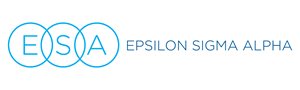 Kentucky State Council AwardsFollowing Awards Require Submission of EntryFollowing Awards Require No EntryContestNameDeadlineSend toOtherOutstanding Youth AwardOutstanding Jr. HighOutstanding Sr. HighFebruary 1stState Awards ChairOtherDistinguished Achievement AwardFebruary 1st  State Awards ChairPPAEugenia Smith Individual MemberMarch 1st State Awards ChairPPAOutstanding ChapterDivision IDivision IIMarch 1st State Awards ChairState CouncilPhilanthropic AwardsPhilanthropic Monies (Division I & II)Philanthropic Hours (Division I & II)March 1st Philanthropic ChairContestNameDescriptionPPAHattie Page Circle of LifePresented to chapter with the largest contribution to St Jude Children’s Research Hospital.  Information taken from ESA for St. Jude Chair’s Report.PPAMarie Shellman Disaster Fund MemorialPresented to the chapter with the largest contribution per member to the IC Disaster Fund.  Information received from IC Disaster Fund Chair.State CouncilGold Link AwardPresented to the chapter submitting at least six (6) educational program reports by the 10th of the month following the meeting.  Information received from State Educational Chair.